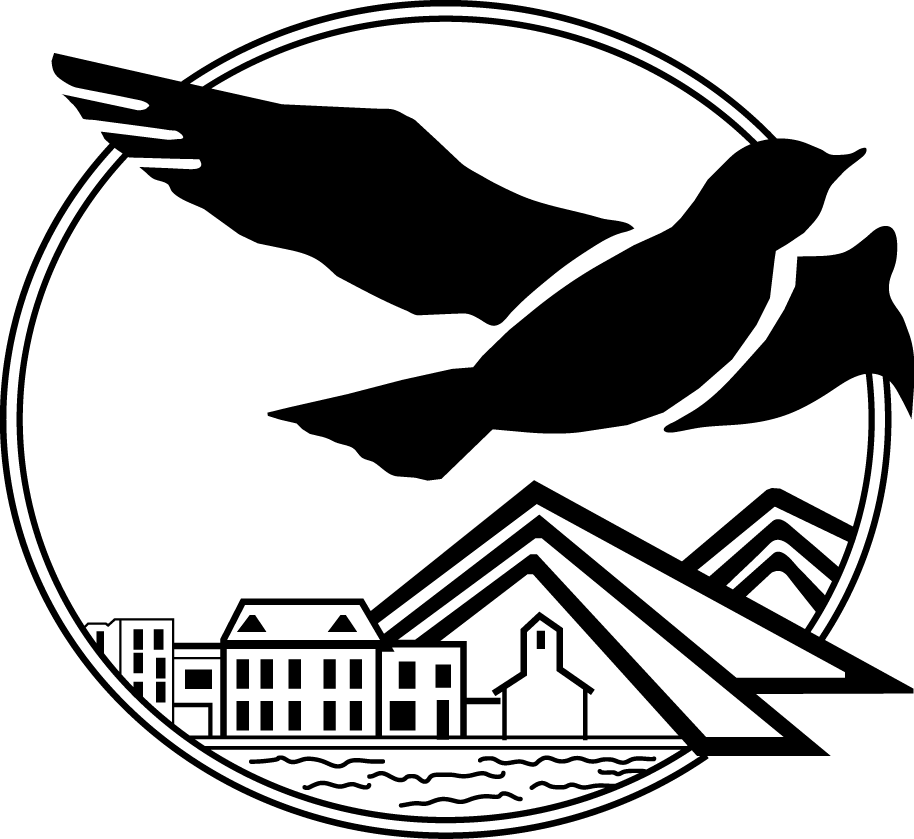 Claiming Our Power; Sharing Our Stories 	A Writing and Collage Class for People with DisabilitiesPresented by Leslie B. Neustadt and the Independent Living Center of the Hudson Valley, Inc. June 17 and 24, July 8, 15, and 22NameAddress___________________________________		___________________________________Telephone number					E-mail addressDisability (please check all that apply): ______	Visual						_______Hearing______Learning 					_______Mobility______Mental Health					_______Other (please specify)ILCHV is committed to offering reasonable accommodations to ensure all can participate.  Do you need a reasonable accommodation to participate in the class?  If so please specify.Please sign below to indicate your willingness to, to the best of your ability:  (1) attend five classes at ILCHV, (2) attend one additional session to review work – date in October to be determined (3) complete homework between and post class, and (4) participate in a Fall exhibition.    __________________________________________________			____________Signature										DateCompleted applications should be mailed by June 3, 2015 to:Barbara Devore, ILCHV, 15-17 Third Street, Troy NY 12180or can be e-mailed to bdevore@ilchv.orgQuestions? Need more information?  Please call Barbara at 274-0701